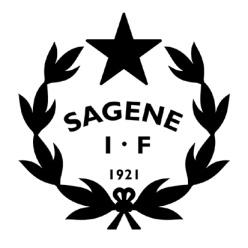 Tid: 		02.04.2020 kl. 18- 20.Sted:		DigitaltInviterte:	Hele styret.Frafall: 	 	SAKSLISTE STYREMØTEÅpning av møtetGodkjenning av innkalling.Vedlegg: Innkalling styremøte 02.04.2020.Vedtak: Innkallingen godkjennes uten anmerkninger. Godkjenning av protokollerVedlegg: Protokoll styremøte 28.01.2020Vedtak: Protokollene godkjennes uten anmerkninger.  Vedtakssaker Sagene IF sykkel – Veien videre for sykkelgruppa? Notat vedlagt. Vedtak: Sykkel skal forberede en sak til årsmøtet (under sak 6; innkomne forslag) der de legger fram de forutsetningene som må på plass for at arbeidsutvalget i sykkel skal fortsette. Årsmøtet 2020 digitalt? – NIF har laget en veileder, se her. Vedtak: Årsmøtet gjennomføres digitalt 23. april kl. 18.00, veileder fra NIF skal legges til grunn. Styrets arbeidsutvalg, daglig leder og dirigent skal være fysisk tilstede på klubbhuset. Styreleder og daglig leder skal finne det verktøyet vi skal bruke, og teste det ut i forkant. Godkjenning og signering av årsmøtepapirer – Alle papirer ligger her. Vedtak: Årsrapport og årsregnskap - sendes til styremedlemmene for digital signering. Organisasjonsplan – Forankres i ledergruppa, styrerep. skal snakk med sine avdelinger, bred debatt på årsmøtet. Budsjettet – Ledergruppa skal gjennomgå det en gang til. Årets stjerne i stripe 2019? – Innsendte kandidater ligger vedlagt.Vedtak: Årets Stjerne i stripe 2019 er: Styrets vedtak er hemmelig inntil årsmøtet.Corona- situasjonen?  – Status og veien videre? Info til medlemmer er lagt ut her. Vedtak: Daglig leder gjennomgikk status så langt (se under i blått og rødt), styret tok gjennomgangen til orientering. Økonomi: Vi skal ta høyde for at Oslo Sommertid og Norway cup ikke blir noe av, daglig leder skal undersøke mulig alternative dugnader. Ledergruppa skal gå gjennom budsjettene en gang til, det skal kuttes der det er mulig på kostnadssiden og på inntektssiden skal anslagene for hvor mye treningsavgift vi får inn reduseres. Aktivitet: FHI har åpnet opp for å starte organisert idrettsaktivitet innenfor deres smittevernregler, NIF og alle særforbund skal utarbeide retningslinjer for aktiviteten. Ledergruppa skal møtes 7. april for å avgjøre hva slags aktivitet vi går i gang med og hvordan dette skal gjennomføres. Vi skal forsøke å få på plass et trimtilbud på nett, det skal gjøres på dugnad og være gratis for alle. Didrik kan bidra. Vi skal sende ut oppskrift på hvordan medlemmene kan ta Ren utøver på nett og oppfordre til at alle elde enn 14 år gjennomfører dette. Status så langt:Ideer som har kommet opp: Skal vi tilby trening på nett og bruke det som en forsiktig oppstart av en trim- avdeling? Driftsleder har laget et forslag til nettbutikk for Sagene IF, er dette noe vi skal gå for?  Fokus på at flest mulig gjennomfører Ren utøver mens aktiviteten er stengt. Utfordringer vi må løse: Oppfølging av vedtak i AU- møte 16/3 2020 sak 18/20 del 4): Vedtaket i svart, status pt i rødt:Tapte inntekter: Kiosk, utleie, FFO, garderobeavgift, treningsavgift? Oslo sommertid?, Norway cup?Overslag over tapte inntekter (overskudd) hvis dette varer i 6 mnd: Kiosk: 30.000 kr, Utleie: 110.000 kr, FFO: 50.000 kr, Tine fotballskole: 50.000 kr, Treningsavgift, hvis 10% til ikke betaler: 200.000 kr, Oslo Sommertid og Norway cup: 460.000 kr = til sammen 900.000 kr. NIF har bedt oss dokumentere månedlige tap fom mars i en egen undersøkelse, daglig leder er i gang med dette arbeidet.Tiltak: Kutte kostnader: Permittere ansatte, redusere renhold, Voldsløkka garderober stengt, innkjøpsstans, selge varene i kiosken i poser til medlemmene ved forhåndsbestilling/henting.Status: Alle tiltak er gjennomført. Permitteringer: 6 ansatte/3,2 årsverk + 59 stk på midlertidige/timesbaserte kontrakter6 ansatte = om lag 120.000 kr pr mnd, 59 stk om lag 80.000 kr pr mnd (usikkert)Fakta; Sagene IFs kostnader: 60% knyttet til aktiviteten, 10% til anlegg, og 30% til admin. Det er admin kostnadene som er vanskeligst å stoppe. Avklare med store bidragsytere på inntektssiden om tilskuddene komme som normalt (bydel, kommune, stiftelser, Bufdir…).Status: Alle offentlige tilskudd, tilskudd fra fond/stiftelser og alle driftstilskudd for anlegg kommer som vanlig og når de skal, Bufdir sitt tilskudd til Etter skoletid er noe forsinket vet ikke hvor mye.Fakta: Sagene IFs inntekter: 1/3 medlemsavgifter, 1/3 anlegg (inkl. kiosk og utleie), 1/3 offentlige tilskudd. Det er inntektene knyttet til medlemsavgifter og til anlegg (utleie og kiosk) vi mister. Gjennomgang av all avtaler og forpliktelser. Status: Startet på dette, men ikke i mål. Vi har jobbet mye med dette siste par årene, så vi har ikke mange avtaler vi ikke har behov for. De fleste av våre store leverandører er fleksible ift betalingsfrister og utsettelser osv, vi har vært i dialog med alle. Sende ut treningsavgiften 2020 1. april, med brev fra styret (Hvis vedtatt i styret).Status: Hvis styret vedtar at den skal sendes ut, så vil admin utføre dette fredag 3. AprilFakta: Vi er helt avhengig av å få inn treningsavgiften hvis klubben ikke skal gå konk. Lage tilbud til leietakere der det lønner seg å booke om, istedenfor å avbestille. Status: Alle leietakere har besluttet å utsette og ikke avlyse, men det betyr at det blir færre nye tider å leie ut fra høsten av, så vi taper uansett mye på dette. Fakturere alt vi skal fakturere, også ta tilbakemeldingene når de kommer. Status: Kun fått en kunde som ønsker refusjon/rabatt, men det er mange som ikke har fått faktura enda. Basere oss på at Oslo sommertid og Norway cup blir avlyst. Status: OST – Vet ikke enda, NC – vi ha signert kontrakt de planlegger for at det blir. Hvis begge deler blir avlyst, så bør vi finne alternative dugnader.  Stoppe foreldrebetaling av FFO fom 1. april. Status: GjortDL skal bruke tid på å kreve inn de over 600.000 kr vi har i utstående medlems- og treningsavgifter. Status: Ila jan og feb 2020 har det kommet inn over 150.000 kr. Ikke kommet i gang med ringe/sms/epost runder enda.DL skal lage et alternativt budsjett for 2020 med alle nye forutsetninger.Status: Laget for hovedlaget og drift, ikke for avdelingene.Utsendelse av treningsavgiften? – Se forslag fra AU. Vedtak: Daglig leder orienterte om bakgrunnen for saken (se under i blått og rødt) Treningsavgiften for fotball, rugby, tennis, landhockey, quiditch sendes ut i starten av april.Satsene er like som i 2019 og de samme som avdelingene ha forslått for årsmøtet 2020. Utkast til brev, som forklarer hvorfor vi sender ut fakturaene selv om aktiviteten er stanset og som skal sende ut til medlemmene sammen med fakturaen, godkjennes. Vedtak AU møte 16/3 2020 sak 18/20 del 2): Saken settes opp på styremøtet 26/3 (2/4) Følgende forslag skal legges fram for styret: Styret vedtar de forslagene til treningsavgift som avdelingene har laget til årsmøtet. (se årsmøtepapirene)Faktura sendes ut 1. april som vanlig og i tråd med styrevedtaket. (Sendes ut fredag 3/4)Det skal legges et brev ved fakturaen der styret forklarer hvorfor vi velger å sende ut fakturaen nå og hva man kan gjøre hvis en ikke har penger til å betale. DL skal forankre forslaget i avdelingene før styremøtet. (OK for alle)Arvid skal lage utkast til brev fra styret. (Ligger vedlagt)Orienteringssaker (20 min)Faste saker som settes opp på hvert møte: Vinterdrift 2019/2020 – Ferdig! Regnskapsrapport pr. 31. desember 2019 Rapport utestående fordringer.Kartleggingsskjema avdelingene.Avviksrapportering HMS.Vedtaksprotokollen.MØTEPLAN 2020STYRESAKER FREMOVER:Oppfølging av utbyggingen av Voldsløkka sør - høringssvar. Møte- og kursplan 2020 (AU)Revidering årshjul (AU)Anbefalinger fra økonomigruppaBudsjett 2020Allidrett – Mål og organisering? GDPR – nye personvernregler i Sagene IF. Rehabilitering av tennisbanene på Voldsløkka - drift. Anleggssituasjonen for Sagene IF fotball – Status og løsninger.Nye idretter – Håndball? Badminton? Nytt medlemsregister og ny nettside100- års jubileumFornye Anti- doping policy (nytt styret)Gjennomføre bedre klubb (nytt styre)MøteUkedagDatoTidspktStedStyretTorsdag2/418:00DigitaltÅrsmøteTorsdag18:00StyremøteTorsdag16/418:00KlubbhusetStyreseminarTorsdag7/518:00KlubbhusetAUTirsdag19/518:00KlubbhusetStrategiTirsdag2/618:00KlubbhusetStyretTirsdag16/618:00KlubbhusetAUTirsdag11/818:00KlubbhusetStyretTirsdag25/818:00KlubbhusetStrategiTirsdag15/918:00KlubbhusetAUTirsdag22/918:00KlubbhusetStyretTirsdag20/1018:00KlubbhusetAUTirsdag10/1118:00KlubbhusetStrategiTirsdag17/1118:00KlubbhusetStyret + julebordTorsdag17/1218:00Klubbhuset